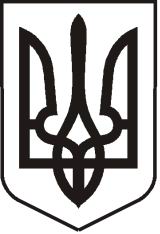 У К Р А Ї Н АЛ У Г А Н С Ь К А    О Б Л А С Т ЬП О П А С Н Я Н С Ь К А    М І С Ь К А    Р А Д А Ш О С Т О Г О   С К Л И К А Н Н ЯРОЗПОРЯДЖЕННЯміського  голови «03» березня 2020 р.	                    м. Попасна                                   № 02-02/39                    Про  заохочення з нагоди Міжнародного жіночого дня                   У зв’язку з проведенням районних та міських заходів з  нагоди Міжнародного жіночого дня, згідно з міською цільовою програмою «Інші заходи в галузі культури і мистецтва» на 2020 рік, затвердженої рішенням сесії міської ради  від 23.12.2019 № 111/5, керуючись п.20 ч.4 ст. 42 Закону України «Про місцеве самоврядування в Україні»:1. Керівництву міської ради та її виконкому взяти участь в заходах,  присвячених Міжнародному жіночому дню, які відбудуться 05 березня 2020 року.             2. Вручити жінкам  матеріальне заохочення у розмірі 496,90 грн.  та букети квітів            згідно списку (додаток).           3. За кошти місцевого бюджету сплатити ПДФО та військовий збір за кожного                                 з нагороджених.           4. Придбати букети квітів для вручення жінкам під час урочистого заходу.           5. Витрати  на  матеріальне заохочення та придбання квітів    віднести за рахунок              коштів виконкому міської ради на міську цільову програму «Інші заходи в галузі             культури і мистецтва» на 2020 рік. Кошторис витрат  затвердити (додається).           6. Контроль за виконанням даного розпорядження покласти на начальника             організаційного відділу виконкому міської ради Висоцьку Н. та начальника             фінансово -  господарського відділу виконкому міської ради Омельченко Я.             Міський голова                                                                   Юрій ОНИЩЕНКОВисоцька, 2 05 65Додаток  до розпорядження міського голови від 03.03.2020 № 02-02/39СПИСОК нагороджених для вручення  матеріального заохочення                           1. Савенко Дар’я Костянтинівна – 496,90 грн.2. Хільченко Тетяна Вікторівна – 496,90 грн.3. Демченко Катери на Сергіївна – 496,90 грн.4. Гурова Віра Миколаївна – 496,90 грн.5. Бойко Тетяна Іванівна  - 496,60 грн.6.Непийвода Наталія Петрівна – 496,90 грн.     Керуючий справами                                                                      Любов КулікДодаток  до розпорядження міського голови від 03.03.2020 № 02-02/39К О Ш ТО Р И Свитрат з нагоди Міжнародного жіночого дня       1. Матеріальне заохочення       6 чол.*496,90 грн. = 2981,40 грн.       2. Букети квітів – 6 шт.*250,00 грн.=1500,00 грн.      ВСЬОГО:      4481,40 грн. (чотири тисячі чотириста вісімдесят одна грн. 40 коп.)	Любов КулікКеруючий справамиНачальник фінансово-господарського відділу,головний бухгалтер        	                                                               Яна Омельченко